TALLLER GRADO PRIMERO.Indicador de desempeño: • Exploro formas básicas de movimiento aplicados a modalidades gimnásticas. Tema: Patrones fundamentales del movimiento.  Nota 1: Las fotos del trabajo debe ser enviado al correo juliangov@campus.com.co con el nombre de la niña y grado.Patrones fundamentales del movimientoEstos patrones son los que nos permiten ejercer nuestra motricidad y liberta de movimiento. Estos son:Los saltos.Correr.Caminar.Lanzar.Actividad.Realiza el dibujo de periodo, teniendo en cuenta que tienes que colocar el número 3 y el tema a utilizar es niños jugando en un parque, bajo dejo una imagen de ejemplo. (no es necesario enviar evidencia de la actividad)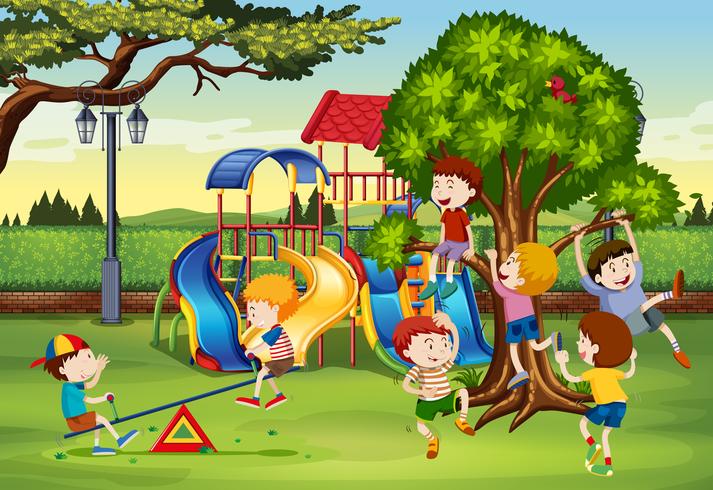 